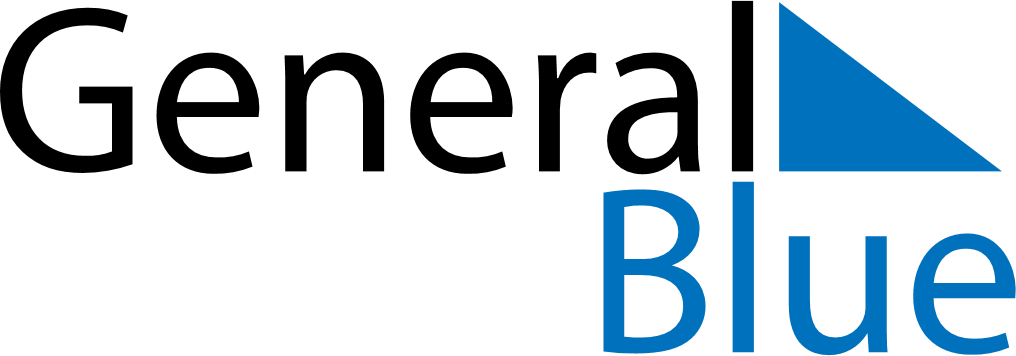 October 2019October 2019October 2019October 2019October 2019October 2019VietnamVietnamVietnamVietnamVietnamVietnamMondayTuesdayWednesdayThursdayFridaySaturdaySunday12345678910111213Capital Liberation Day14151617181920Vietnamese Women’s Day2122232425262728293031NOTES